REMINDERCOLLEGE DRESS CODE All students are expected to come to college dressed accordingly and appropriately in smart casual wear that they could wear in the work place. Therefore no ripped jeans, jogging bottoms, shorts, etc. are allowed.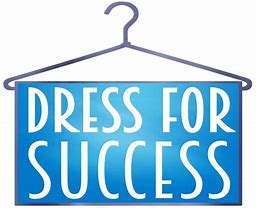 WORK UNIFORMS - UPDATEUnfortunately there has been a delay in the delivery of the college work uniform. As a result it may now not arrive until after Half Term. Thank you for your patience in this matter.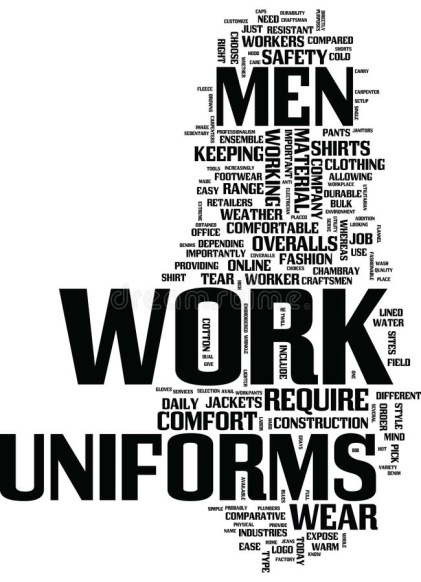 FREEDOM PASSES AND OYSTER ZIP CARDSIt is extremely important that your child has an up-to-date Freedom Pass or Oyster Zip Card for the new academic term 2021/22. It is essential that your child brings their card into college every day, even if they are non-independent. A number of students go off-site as part of their timetable and need to travel by public transport. They will not be allowed to travel without the correct pass.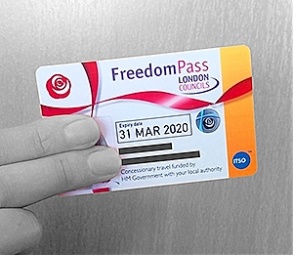 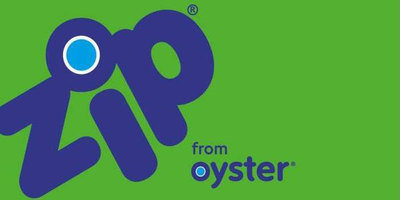 AFTER COLLEGE CLUBThere will be one club running this term on a Monday from 3:45 – 4:45, starting on the 5th October.If you completed the necessary form, you will have been sent a confirmation letter with all the necessary information regarding this.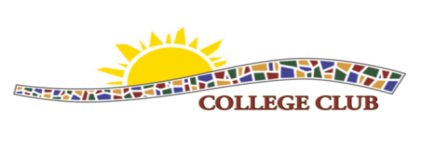 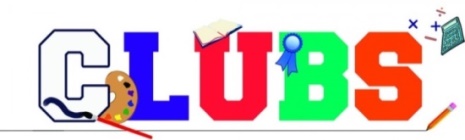 COLLEGE BLOGEach week on the school website, there is information about some of the things that are happening in Post 16. Please ensure that you take a look each week to read about what the students have been doing.  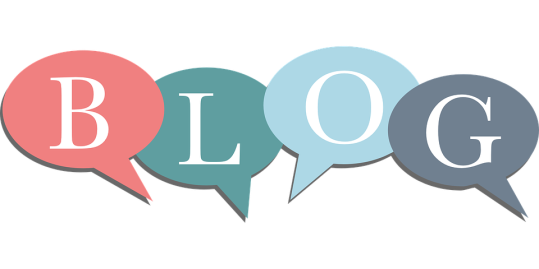 HOMEWORKYour child’s diary has pages of information regarding homework. They will also be given homework in certain lessons and this will be written into their diaries. In addition, if your child is undertaking functional skills, they are expected to be learning their timetables, spellings, practising sentence writing and reading activities via Myon and other reading materials. So if your child comes home saying they have not been given any homework…it is never true. 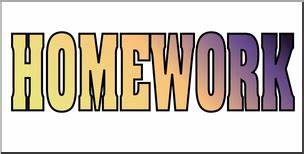 ANNUAL REVIEW LETTERS Thank you to those parents/carers who contacted us to let us know their specific availability for their child’s annual review. The letters for your child’s annual review and spring learning conversation dates will be handed out the first week in October.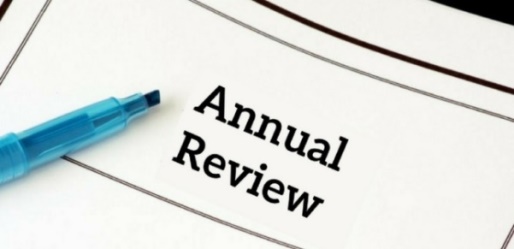 RESIDENTIAL Letters for the summer 2022 Year 13/14 residential will be handed out this month.  This is a trip that all students will remember as they have the chance to be away and have fun and relax with their friends. 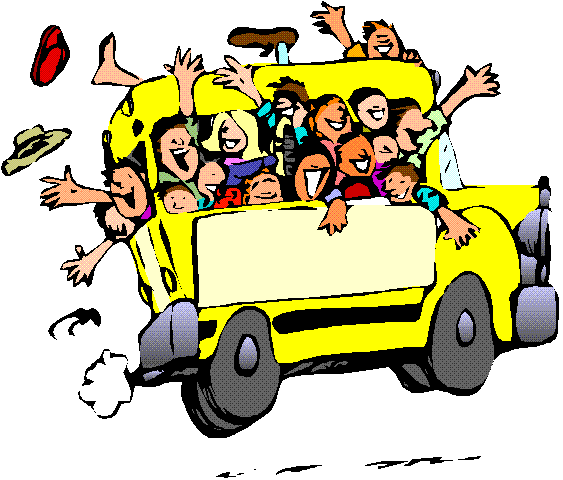 COLLEGE JOBSFour students have successfully applied for, and obtained, work within the college for this terms round of jobs. Next term students will again be able to able for the next round of jobs, which will be advertised at the beginning of the new year. The jobs this term were: College Banker, Premises Apprenticeship, SMSA Apprenticeship and a Gym Supervisor.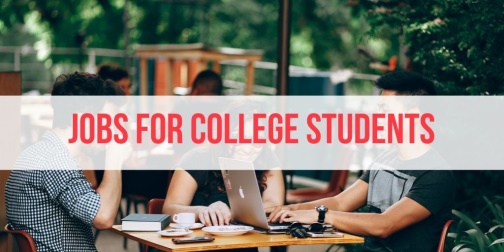 COLLEGE COUNCILThe College Council are busy preparing for their first fund raising disco and hope to make money without spending too much on the preparations. We wish them all the best in their opening event.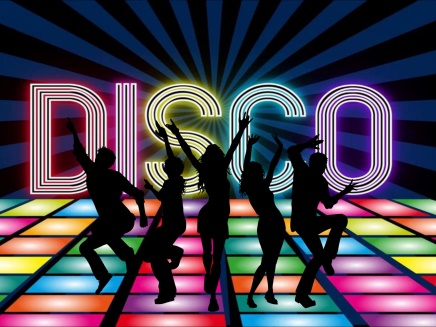 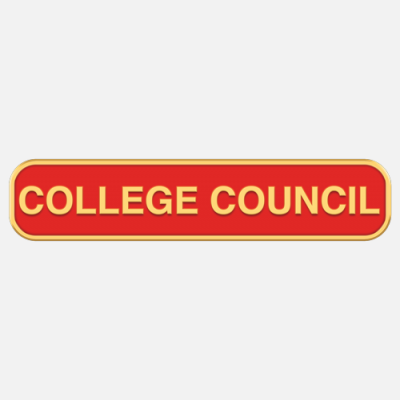 *IMPORTANT ADVANCE INFORMATION*Many of our calendar dates are different from the main schoolCOLLEGE CLOSEDThursday 21 October				Training Day – School Closed Friday 22 October                                          	Occasional Day – School Closed​Monday 25 – Friday 29 October   	           	Half TermMonday 1 November                                    	Occasional Day – School ClosedTRANSITION EVENINGDate to be confirmed in November – this is an opportunity to obtain information regarding your child’s future after Post 16 by hearing from different organisations, including colleges, Mencap, NCS The Challenge and Connexions. 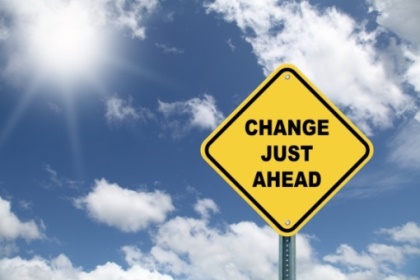 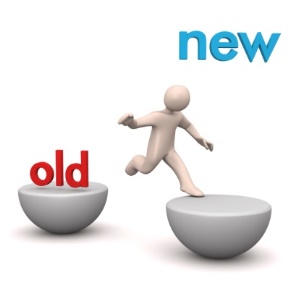 END OF TERM Friday 10 December – last day of term for all Post 16s. Students are expected in school on this day.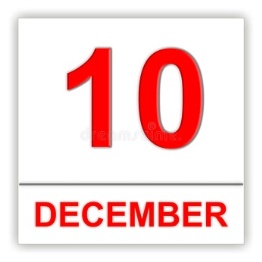 ANNUAL REVIEWS Date: Monday 13 – Friday 17 December – your child must accompany you to their annual review. Connexions will be present to give you impartial advice and information about what is available for your child when they leave Belvue College. APPOINTMENTS If you would like to see your child’s VT/class teacher or Miss Gibson please write a note in your child’s diary or call the college office to book an appointment.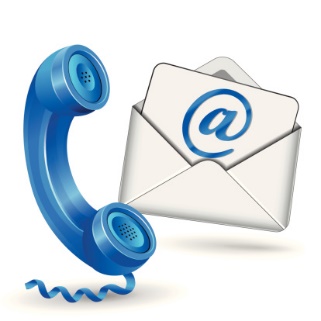 Ken Phone Number: 020 8422 0372 / Belvue Phone Number: 020 8845 5766belvuecollege@belvue.ealing.sch.ukPlease use this number to let us know if your child is running late, is ill, have an appointment or for any other reason.